https://community.omniavis.it/t/comporre-e-memorizzare-i-decaloghi-per-lo-studio-esercitazione-pratica-con-chiarelli-4-2-2023/18971 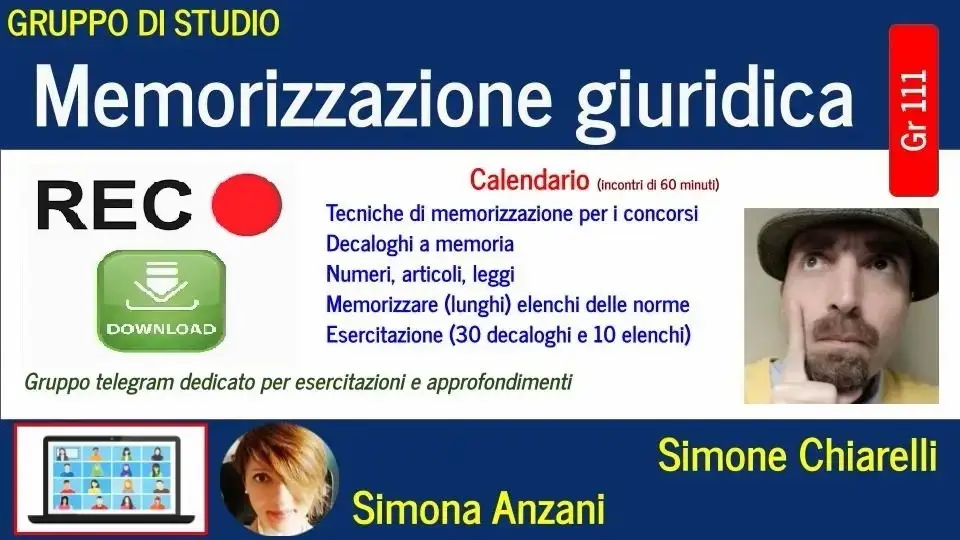 https://formazione.omniavis.com/courses/gr111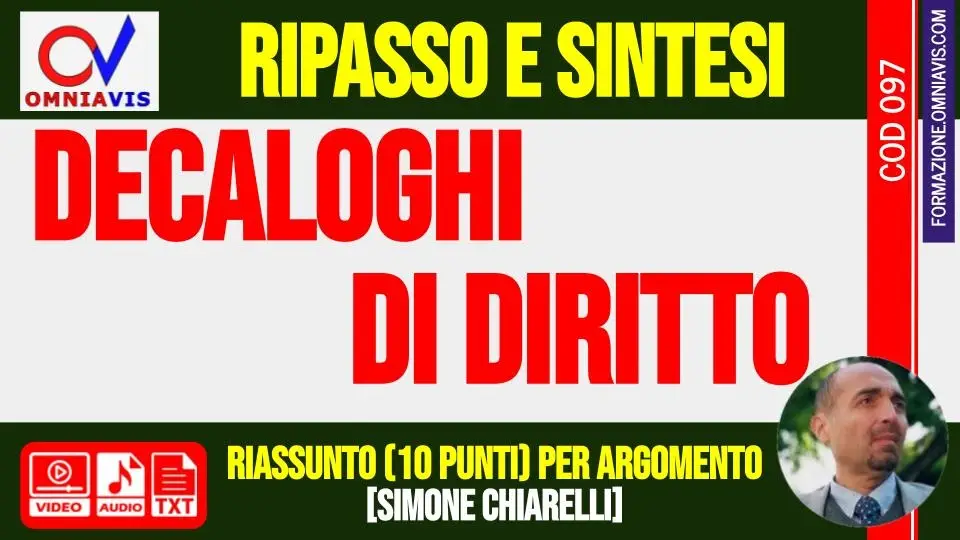 https://formazione.omniavis.com/courses/decalogo-del-diritto-amministrativo 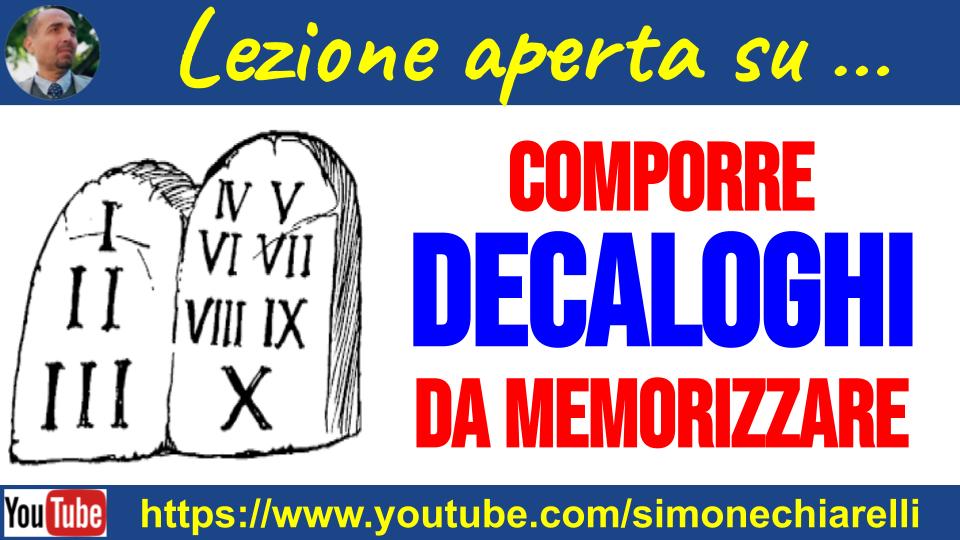 I contratti della P.A.Note1D.Lgs 50/2016 + nuovo codiceLibrone2ProcedureIkea3Programmazione-ProgettazioneArchitetti4SoglieAsta 139 mila5Rup“RUUUP”6AnacAnanas7Mercati elettroniciRobot mercato8CigUccellino9ConcessioniPadel10Pubblico/privatoPorta “privato”Contabilità e programmazioneNote1DUPDup-lo2Ciclo (PDCA)Ciclo sole3PEGPeg-aso4GiuntaCaduta sulla Giunta5BilancioBilancia6D.Lgs. 118/2011Peso7Partita doppia118-118831 dicembreFuochi artificio9VariazioniCancello 202210Principi contabiliPrincipeResponsabilitàNote128 cost.Febbraio2165/2001Tupè3DisciplinareFlessioni4PenaleArrestano5AmministrativaTAR6CivileSanti Licheri7ContabileCalcolatrici8DirigentiVigile traffico9UPDBonaccini inversione10Codice di comportamentoCodiceTitolo del decalogoNote12345678910Titolo del decalogoNote12345678910Titolo del decalogoNote12345678910Titolo del decalogoNote12345678910